For the purpose of national external moderation:only six WORD templates are required where availablesamples are not required to be randomly selectedthere should be one each of N, A, M, E and up to 2 othersdescriptions of evidence and explanations of judgements are not required for all other students, and a spreadsheet may be used.			Alternative Evidence Gathering Template – Internal AssessmentAlternative Evidence Gathering Template – Internal AssessmentAlternative Evidence Gathering Template – Internal AssessmentAlternative Evidence Gathering Template – Internal AssessmentAlternative Evidence Gathering Template – Internal AssessmentAlternative Evidence Gathering Template – Internal AssessmentAlternative Evidence Gathering Template – Internal AssessmentAlternative Evidence Gathering Template – Internal AssessmentAlternative Evidence Gathering Template – Internal AssessmentAlternative Evidence Gathering Template – Internal AssessmentAlternative Evidence Gathering Template – Internal AssessmentAlternative Evidence Gathering Template – Internal AssessmentAlternative Evidence Gathering Template – Internal AssessmentAlternative Evidence Gathering Template – Internal AssessmentAlternative Evidence Gathering Template – Internal AssessmentAlternative Evidence Gathering Template – Internal Assessment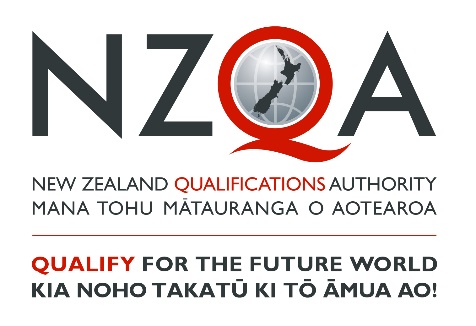 These templates must only be used to record student achievement and report results where remote assessment is the only practical option and the collection of direct assessment evidence from students has not been at all possible. ‘Alternative Evidence’ is student evidence for internally assessed standards that has been seen or heard within the teaching and learning programme. These templates do not signal a reduction in what is accepted for each grade, but rather a means of summarising evidence for reporting. These templates must be viewed in conjunction with the standard and assessment advice forwarded to schools to ensure that valid, credible and reliable assessment and learning has occurred before the standard is awarded. While physical evidence of student work does not need to be attached, the assessor decisions made must also be verified internally before reporting results.These templates must only be used to record student achievement and report results where remote assessment is the only practical option and the collection of direct assessment evidence from students has not been at all possible. ‘Alternative Evidence’ is student evidence for internally assessed standards that has been seen or heard within the teaching and learning programme. These templates do not signal a reduction in what is accepted for each grade, but rather a means of summarising evidence for reporting. These templates must be viewed in conjunction with the standard and assessment advice forwarded to schools to ensure that valid, credible and reliable assessment and learning has occurred before the standard is awarded. While physical evidence of student work does not need to be attached, the assessor decisions made must also be verified internally before reporting results.These templates must only be used to record student achievement and report results where remote assessment is the only practical option and the collection of direct assessment evidence from students has not been at all possible. ‘Alternative Evidence’ is student evidence for internally assessed standards that has been seen or heard within the teaching and learning programme. These templates do not signal a reduction in what is accepted for each grade, but rather a means of summarising evidence for reporting. These templates must be viewed in conjunction with the standard and assessment advice forwarded to schools to ensure that valid, credible and reliable assessment and learning has occurred before the standard is awarded. While physical evidence of student work does not need to be attached, the assessor decisions made must also be verified internally before reporting results.These templates must only be used to record student achievement and report results where remote assessment is the only practical option and the collection of direct assessment evidence from students has not been at all possible. ‘Alternative Evidence’ is student evidence for internally assessed standards that has been seen or heard within the teaching and learning programme. These templates do not signal a reduction in what is accepted for each grade, but rather a means of summarising evidence for reporting. These templates must be viewed in conjunction with the standard and assessment advice forwarded to schools to ensure that valid, credible and reliable assessment and learning has occurred before the standard is awarded. While physical evidence of student work does not need to be attached, the assessor decisions made must also be verified internally before reporting results.These templates must only be used to record student achievement and report results where remote assessment is the only practical option and the collection of direct assessment evidence from students has not been at all possible. ‘Alternative Evidence’ is student evidence for internally assessed standards that has been seen or heard within the teaching and learning programme. These templates do not signal a reduction in what is accepted for each grade, but rather a means of summarising evidence for reporting. These templates must be viewed in conjunction with the standard and assessment advice forwarded to schools to ensure that valid, credible and reliable assessment and learning has occurred before the standard is awarded. While physical evidence of student work does not need to be attached, the assessor decisions made must also be verified internally before reporting results.These templates must only be used to record student achievement and report results where remote assessment is the only practical option and the collection of direct assessment evidence from students has not been at all possible. ‘Alternative Evidence’ is student evidence for internally assessed standards that has been seen or heard within the teaching and learning programme. These templates do not signal a reduction in what is accepted for each grade, but rather a means of summarising evidence for reporting. These templates must be viewed in conjunction with the standard and assessment advice forwarded to schools to ensure that valid, credible and reliable assessment and learning has occurred before the standard is awarded. While physical evidence of student work does not need to be attached, the assessor decisions made must also be verified internally before reporting results.These templates must only be used to record student achievement and report results where remote assessment is the only practical option and the collection of direct assessment evidence from students has not been at all possible. ‘Alternative Evidence’ is student evidence for internally assessed standards that has been seen or heard within the teaching and learning programme. These templates do not signal a reduction in what is accepted for each grade, but rather a means of summarising evidence for reporting. These templates must be viewed in conjunction with the standard and assessment advice forwarded to schools to ensure that valid, credible and reliable assessment and learning has occurred before the standard is awarded. While physical evidence of student work does not need to be attached, the assessor decisions made must also be verified internally before reporting results.These templates must only be used to record student achievement and report results where remote assessment is the only practical option and the collection of direct assessment evidence from students has not been at all possible. ‘Alternative Evidence’ is student evidence for internally assessed standards that has been seen or heard within the teaching and learning programme. These templates do not signal a reduction in what is accepted for each grade, but rather a means of summarising evidence for reporting. These templates must be viewed in conjunction with the standard and assessment advice forwarded to schools to ensure that valid, credible and reliable assessment and learning has occurred before the standard is awarded. While physical evidence of student work does not need to be attached, the assessor decisions made must also be verified internally before reporting results.These templates must only be used to record student achievement and report results where remote assessment is the only practical option and the collection of direct assessment evidence from students has not been at all possible. ‘Alternative Evidence’ is student evidence for internally assessed standards that has been seen or heard within the teaching and learning programme. These templates do not signal a reduction in what is accepted for each grade, but rather a means of summarising evidence for reporting. These templates must be viewed in conjunction with the standard and assessment advice forwarded to schools to ensure that valid, credible and reliable assessment and learning has occurred before the standard is awarded. While physical evidence of student work does not need to be attached, the assessor decisions made must also be verified internally before reporting results.These templates must only be used to record student achievement and report results where remote assessment is the only practical option and the collection of direct assessment evidence from students has not been at all possible. ‘Alternative Evidence’ is student evidence for internally assessed standards that has been seen or heard within the teaching and learning programme. These templates do not signal a reduction in what is accepted for each grade, but rather a means of summarising evidence for reporting. These templates must be viewed in conjunction with the standard and assessment advice forwarded to schools to ensure that valid, credible and reliable assessment and learning has occurred before the standard is awarded. While physical evidence of student work does not need to be attached, the assessor decisions made must also be verified internally before reporting results.These templates must only be used to record student achievement and report results where remote assessment is the only practical option and the collection of direct assessment evidence from students has not been at all possible. ‘Alternative Evidence’ is student evidence for internally assessed standards that has been seen or heard within the teaching and learning programme. These templates do not signal a reduction in what is accepted for each grade, but rather a means of summarising evidence for reporting. These templates must be viewed in conjunction with the standard and assessment advice forwarded to schools to ensure that valid, credible and reliable assessment and learning has occurred before the standard is awarded. While physical evidence of student work does not need to be attached, the assessor decisions made must also be verified internally before reporting results.These templates must only be used to record student achievement and report results where remote assessment is the only practical option and the collection of direct assessment evidence from students has not been at all possible. ‘Alternative Evidence’ is student evidence for internally assessed standards that has been seen or heard within the teaching and learning programme. These templates do not signal a reduction in what is accepted for each grade, but rather a means of summarising evidence for reporting. These templates must be viewed in conjunction with the standard and assessment advice forwarded to schools to ensure that valid, credible and reliable assessment and learning has occurred before the standard is awarded. While physical evidence of student work does not need to be attached, the assessor decisions made must also be verified internally before reporting results.These templates must only be used to record student achievement and report results where remote assessment is the only practical option and the collection of direct assessment evidence from students has not been at all possible. ‘Alternative Evidence’ is student evidence for internally assessed standards that has been seen or heard within the teaching and learning programme. These templates do not signal a reduction in what is accepted for each grade, but rather a means of summarising evidence for reporting. These templates must be viewed in conjunction with the standard and assessment advice forwarded to schools to ensure that valid, credible and reliable assessment and learning has occurred before the standard is awarded. While physical evidence of student work does not need to be attached, the assessor decisions made must also be verified internally before reporting results.These templates must only be used to record student achievement and report results where remote assessment is the only practical option and the collection of direct assessment evidence from students has not been at all possible. ‘Alternative Evidence’ is student evidence for internally assessed standards that has been seen or heard within the teaching and learning programme. These templates do not signal a reduction in what is accepted for each grade, but rather a means of summarising evidence for reporting. These templates must be viewed in conjunction with the standard and assessment advice forwarded to schools to ensure that valid, credible and reliable assessment and learning has occurred before the standard is awarded. While physical evidence of student work does not need to be attached, the assessor decisions made must also be verified internally before reporting results.These templates must only be used to record student achievement and report results where remote assessment is the only practical option and the collection of direct assessment evidence from students has not been at all possible. ‘Alternative Evidence’ is student evidence for internally assessed standards that has been seen or heard within the teaching and learning programme. These templates do not signal a reduction in what is accepted for each grade, but rather a means of summarising evidence for reporting. These templates must be viewed in conjunction with the standard and assessment advice forwarded to schools to ensure that valid, credible and reliable assessment and learning has occurred before the standard is awarded. While physical evidence of student work does not need to be attached, the assessor decisions made must also be verified internally before reporting results.These templates must only be used to record student achievement and report results where remote assessment is the only practical option and the collection of direct assessment evidence from students has not been at all possible. ‘Alternative Evidence’ is student evidence for internally assessed standards that has been seen or heard within the teaching and learning programme. These templates do not signal a reduction in what is accepted for each grade, but rather a means of summarising evidence for reporting. These templates must be viewed in conjunction with the standard and assessment advice forwarded to schools to ensure that valid, credible and reliable assessment and learning has occurred before the standard is awarded. While physical evidence of student work does not need to be attached, the assessor decisions made must also be verified internally before reporting results.Student IDStudent IDStudent 1Student 1Student 1Student 1Student 1Student 1Student 1Student 1Student 1Student 1Student 1SubjectNgā Toi – Toi ataataNgā Toi – Toi ataataLevel2NotesNotesStandard No.91737 91737 Version1Standard TitleStandard TitleTe whakamātau i ngā pūkenga toi o ngā toi ataataTe whakamātau i ngā pūkenga toi o ngā toi ataataTe whakamātau i ngā pūkenga toi o ngā toi ataataTe whakamātau i ngā pūkenga toi o ngā toi ataataTe whakamātau i ngā pūkenga toi o ngā toi ataataTe whakamātau i ngā pūkenga toi o ngā toi ataataTe whakamātau i ngā pūkenga toi o ngā toi ataataTe whakamātau i ngā pūkenga toi o ngā toi ataataTe whakamātau i ngā pūkenga toi o ngā toi ataataTe whakamātau i ngā pūkenga toi o ngā toi ataataTe whakamātau i ngā pūkenga toi o ngā toi ataataTe whakamātau i ngā pūkenga toi o ngā toi ataataTe whakamātau i ngā pūkenga toi o ngā toi ataataTe whakamātau i ngā pūkenga toi o ngā toi ataataCredits4AchievedAchievedAchievedAchievedAchievedAchievedAchievedAchievedAchievedMeritMeritMeritMeritMeritMeritExcellenceExcellenceExcellenceKa whakamātau i ngā pūkenga toi o ngā toi ataata i roto i tētahi kaupapa, horopaki rānei. Ka whakaatu i te mārama ki ngā tikanga o ngā pūkenga toi o ngā toi ataata. Ka whakamātau i ngā pūkenga toi o ngā toi ataata i roto i tētahi kaupapa, horopaki rānei. Ka whakaatu i te mārama ki ngā tikanga o ngā pūkenga toi o ngā toi ataata. Ka whakamātau i ngā pūkenga toi o ngā toi ataata i roto i tētahi kaupapa, horopaki rānei. Ka whakaatu i te mārama ki ngā tikanga o ngā pūkenga toi o ngā toi ataata. Ka whakamātau i ngā pūkenga toi o ngā toi ataata i roto i tētahi kaupapa, horopaki rānei. Ka whakaatu i te mārama ki ngā tikanga o ngā pūkenga toi o ngā toi ataata. Ka whakamātau i ngā pūkenga toi o ngā toi ataata i roto i tētahi kaupapa, horopaki rānei. Ka whakaatu i te mārama ki ngā tikanga o ngā pūkenga toi o ngā toi ataata. Ka whakamātau i ngā pūkenga toi o ngā toi ataata i roto i tētahi kaupapa, horopaki rānei. Ka whakaatu i te mārama ki ngā tikanga o ngā pūkenga toi o ngā toi ataata. Ka whakamātau i ngā pūkenga toi o ngā toi ataata i roto i tētahi kaupapa, horopaki rānei. Ka whakaatu i te mārama ki ngā tikanga o ngā pūkenga toi o ngā toi ataata. Ka whakamātau i ngā pūkenga toi o ngā toi ataata i roto i tētahi kaupapa, horopaki rānei. Ka whakaatu i te mārama ki ngā tikanga o ngā pūkenga toi o ngā toi ataata. Ka whakamātau i ngā pūkenga toi o ngā toi ataata i roto i tētahi kaupapa, horopaki rānei. Ka whakaatu i te mārama ki ngā tikanga o ngā pūkenga toi o ngā toi ataata. Ka whakamātau i ngā pūkenga toi o ngā toi ataata kia hāngai tōtika ki tētahi kaupapa, horopaki rānei. Ka whakamāori i ngā pūkenga toi o ngā toi ataata. Ka whakamātau i ngā pūkenga toi o ngā toi ataata kia hāngai tōtika ki tētahi kaupapa, horopaki rānei. Ka whakamāori i ngā pūkenga toi o ngā toi ataata. Ka whakamātau i ngā pūkenga toi o ngā toi ataata kia hāngai tōtika ki tētahi kaupapa, horopaki rānei. Ka whakamāori i ngā pūkenga toi o ngā toi ataata. Ka whakamātau i ngā pūkenga toi o ngā toi ataata kia hāngai tōtika ki tētahi kaupapa, horopaki rānei. Ka whakamāori i ngā pūkenga toi o ngā toi ataata. Ka whakamātau i ngā pūkenga toi o ngā toi ataata kia hāngai tōtika ki tētahi kaupapa, horopaki rānei. Ka whakamāori i ngā pūkenga toi o ngā toi ataata. Ka whakamātau i ngā pūkenga toi o ngā toi ataata kia hāngai tōtika ki tētahi kaupapa, horopaki rānei. Ka whakamāori i ngā pūkenga toi o ngā toi ataata. Ka whakamātau i ngā pūkenga toi o ngā toi ataata kia hāngai, kia whaitake tonu i roto i tētahi kaupapa, horopaki rānei. Ka whakawhānui i ngā tikanga o ngā pūkenga toi o ngā toi ataata kia puta ai he māramatanga. Ka whakamātau i ngā pūkenga toi o ngā toi ataata kia hāngai, kia whaitake tonu i roto i tētahi kaupapa, horopaki rānei. Ka whakawhānui i ngā tikanga o ngā pūkenga toi o ngā toi ataata kia puta ai he māramatanga. Ka whakamātau i ngā pūkenga toi o ngā toi ataata kia hāngai, kia whaitake tonu i roto i tētahi kaupapa, horopaki rānei. Ka whakawhānui i ngā tikanga o ngā pūkenga toi o ngā toi ataata kia puta ai he māramatanga. Key requirements (list):Key requirements (list):Key requirements (list):Key requirements (list):Key requirements (list):Key requirements (list):AAAMMMEDescribe or attach the evidence considered. 	Describe or attach the evidence considered. 	Describe or attach the evidence considered. 	Explain how the judgement was made.Explain how the judgement was made.Ka kōwhiri i tētahi kaupapa toi hei tūhura me te whakamātau i ngā pūkenga toi. Ka kōwhiri i tētahi kaupapa toi hei tūhura me te whakamātau i ngā pūkenga toi. Ka kōwhiri i tētahi kaupapa toi hei tūhura me te whakamātau i ngā pūkenga toi. Ka kōwhiri i tētahi kaupapa toi hei tūhura me te whakamātau i ngā pūkenga toi. Ka kōwhiri i tētahi kaupapa toi hei tūhura me te whakamātau i ngā pūkenga toi. Ka kōwhiri i tētahi kaupapa toi hei tūhura me te whakamātau i ngā pūkenga toi. Ka rangahau i ngā tikanga toi, arā, ko ngā kōrero tuku iho, ngā tukanga toi, ngā rawa, ngā pūkenga toi, ngā huānga toi hoki o tētahi kaupapa toi. Ka rangahau i ngā tikanga toi, arā, ko ngā kōrero tuku iho, ngā tukanga toi, ngā rawa, ngā pūkenga toi, ngā huānga toi hoki o tētahi kaupapa toi. Ka rangahau i ngā tikanga toi, arā, ko ngā kōrero tuku iho, ngā tukanga toi, ngā rawa, ngā pūkenga toi, ngā huānga toi hoki o tētahi kaupapa toi. Ka rangahau i ngā tikanga toi, arā, ko ngā kōrero tuku iho, ngā tukanga toi, ngā rawa, ngā pūkenga toi, ngā huānga toi hoki o tētahi kaupapa toi. Ka rangahau i ngā tikanga toi, arā, ko ngā kōrero tuku iho, ngā tukanga toi, ngā rawa, ngā pūkenga toi, ngā huānga toi hoki o tētahi kaupapa toi. Ka rangahau i ngā tikanga toi, arā, ko ngā kōrero tuku iho, ngā tukanga toi, ngā rawa, ngā pūkenga toi, ngā huānga toi hoki o tētahi kaupapa toi. Ka whakamārama i te whakapapa o te kaupapa toi, ara, ngā kōrero tuku iho me ngā tikanga toi i whakamahi, pēnei i ngā pūkenga toi, ngā tukanga toi, ngā rawa, ngā huānga toi hoki o te mahinga toi. Ka whakamārama i te whakapapa o te kaupapa toi, ara, ngā kōrero tuku iho me ngā tikanga toi i whakamahi, pēnei i ngā pūkenga toi, ngā tukanga toi, ngā rawa, ngā huānga toi hoki o te mahinga toi. Ka whakamārama i te whakapapa o te kaupapa toi, ara, ngā kōrero tuku iho me ngā tikanga toi i whakamahi, pēnei i ngā pūkenga toi, ngā tukanga toi, ngā rawa, ngā huānga toi hoki o te mahinga toi. Ka whakamārama i te whakapapa o te kaupapa toi, ara, ngā kōrero tuku iho me ngā tikanga toi i whakamahi, pēnei i ngā pūkenga toi, ngā tukanga toi, ngā rawa, ngā huānga toi hoki o te mahinga toi. Ka whakamārama i te whakapapa o te kaupapa toi, ara, ngā kōrero tuku iho me ngā tikanga toi i whakamahi, pēnei i ngā pūkenga toi, ngā tukanga toi, ngā rawa, ngā huānga toi hoki o te mahinga toi. Ka whakamārama i te whakapapa o te kaupapa toi, ara, ngā kōrero tuku iho me ngā tikanga toi i whakamahi, pēnei i ngā pūkenga toi, ngā tukanga toi, ngā rawa, ngā huānga toi hoki o te mahinga toi. Ka whakamātau i ngā tikanga toi kia mārama, kia whakataurite hoki i ngā tikanga toi ki tāna ake kaupapa toi.  Ka whakamātau i ngā tikanga toi kia mārama, kia whakataurite hoki i ngā tikanga toi ki tāna ake kaupapa toi.  Ka whakamātau i ngā tikanga toi kia mārama, kia whakataurite hoki i ngā tikanga toi ki tāna ake kaupapa toi.  Ka whakamātau i ngā tikanga toi kia mārama, kia whakataurite hoki i ngā tikanga toi ki tāna ake kaupapa toi.  Ka whakamātau i ngā tikanga toi kia mārama, kia whakataurite hoki i ngā tikanga toi ki tāna ake kaupapa toi.  Ka whakamātau i ngā tikanga toi kia mārama, kia whakataurite hoki i ngā tikanga toi ki tāna ake kaupapa toi.  Ka whakamāori i ngā tikanga toi, arā, i ngā tukanga, i ngā rawa, i ngā pūkenga toi me ngā whakapapa toi kia hāngai ki tāna ake kaupapa toi.  Ka whakamāori i ngā tikanga toi, arā, i ngā tukanga, i ngā rawa, i ngā pūkenga toi me ngā whakapapa toi kia hāngai ki tāna ake kaupapa toi.  Ka whakamāori i ngā tikanga toi, arā, i ngā tukanga, i ngā rawa, i ngā pūkenga toi me ngā whakapapa toi kia hāngai ki tāna ake kaupapa toi.  Ka whakamāori i ngā tikanga toi, arā, i ngā tukanga, i ngā rawa, i ngā pūkenga toi me ngā whakapapa toi kia hāngai ki tāna ake kaupapa toi.  Ka whakamāori i ngā tikanga toi, arā, i ngā tukanga, i ngā rawa, i ngā pūkenga toi me ngā whakapapa toi kia hāngai ki tāna ake kaupapa toi.  Ka whakamāori i ngā tikanga toi, arā, i ngā tukanga, i ngā rawa, i ngā pūkenga toi me ngā whakapapa toi kia hāngai ki tāna ake kaupapa toi.  Ka whakamātau, ka whakawhānui hoki i ngā tikanga toi e hāngai ana ki tāna ake kaupapa kia whaitake ai. Ka whakamātau, ka whakawhānui hoki i ngā tikanga toi e hāngai ana ki tāna ake kaupapa kia whaitake ai. Ka whakamātau, ka whakawhānui hoki i ngā tikanga toi e hāngai ana ki tāna ake kaupapa kia whaitake ai. Ka whakamātau, ka whakawhānui hoki i ngā tikanga toi e hāngai ana ki tāna ake kaupapa kia whaitake ai. Ka whakamātau, ka whakawhānui hoki i ngā tikanga toi e hāngai ana ki tāna ake kaupapa kia whaitake ai. Ka whakamātau, ka whakawhānui hoki i ngā tikanga toi e hāngai ana ki tāna ake kaupapa kia whaitake ai. Ka whakaatu te kaupapa i te māramatanga ki ngā tikanga toi, ki ngā pūkenga toi kua whakamātauhia. Ka whakaatu te kaupapa i te māramatanga ki ngā tikanga toi, ki ngā pūkenga toi kua whakamātauhia. Ka whakaatu te kaupapa i te māramatanga ki ngā tikanga toi, ki ngā pūkenga toi kua whakamātauhia. Ka whakaatu te kaupapa i te māramatanga ki ngā tikanga toi, ki ngā pūkenga toi kua whakamātauhia. Ka whakaatu te kaupapa i te māramatanga ki ngā tikanga toi, ki ngā pūkenga toi kua whakamātauhia. Ka whakaatu te kaupapa i te māramatanga ki ngā tikanga toi, ki ngā pūkenga toi kua whakamātauhia. Sufficiency statementSufficiency statementSufficiency statementSufficiency statementSufficiency statementSufficiency statementSufficiency statementSufficiency statementSufficiency statementSufficiency statementSufficiency statementSufficiency statementSufficiency statementInternal Verification Internal Verification Internal Verification Internal Verification Internal Verification AchievementAll of A is required All of A is required All of A is required All of A is required All of A is required All of A is required All of A is required All of A is required All of A is required All of A is required All of A is required All of A is required Assessor:                                              Date: 	Assessor:                                              Date: 	Assessor:                                              Date: 	Assessor:                                              Date: 	Assessor:                                              Date: 	MeritAll of A and M is required All of A and M is required All of A and M is required All of A and M is required All of A and M is required All of A and M is required All of A and M is required All of A and M is required All of A and M is required All of A and M is required All of A and M is required All of A and M is required Verifier:                                                  Date: 	Verifier:                                                  Date: 	Verifier:                                                  Date: 	Verifier:                                                  Date: 	Verifier:                                                  Date: 	ExcellenceAll of A, M and E is required All of A, M and E is required All of A, M and E is required All of A, M and E is required All of A, M and E is required All of A, M and E is required All of A, M and E is required All of A, M and E is required All of A, M and E is required All of A, M and E is required All of A, M and E is required All of A, M and E is required Verifier’s school: 	Verifier’s school: 	Verifier’s school: 	Verifier’s school: 	Verifier’s school: 	MARK OVERALL GRADEMARK OVERALL GRADEMARK OVERALL GRADEN A A A A M M M E E Comments: 	Comments: 	Comments: 	Comments: 	Comments: 	